GATHERED FOR WORSHIPPRELUDE, OPENING PRAYER, WELCOME, & ANNOUNCEMENTSWORSHIP IN SONGSONG: “The Table,” Tomlin Verse 1: I will feast at the table of the Lord; I will feast at the table of the Lord; I won't hunger anymore at His tableChorus: Come all you weary come and find; His yoke is easy His burden is light; He is able He will restore; At the table of the Lord; (At the table of the Lord)Verse 2: There is peace at the table of the Lord; There is peace at the table of the Lord; I won't worry anymore at His tableVerse 3: There is healing at the table of the Lord; There is healing at the table of the Lord; Oh and I won't suffer anymore at His tableVerse 4: I'm invited to the table of the Lord; I'm invited to the table of the Lord; He says come just as you are to His tableBridge: I know He has a place for me; Oh what joy will fill my heart; With the saints around the mercy seat of GodSONG: “By the Mark,” Gillian WelchHYMN: “As the Deer” 	As the deer pants for the water, so my soul longs after you.           	You alone are my heart’s desire, and I long to worship you.You alone are my strength, my shield; to you alone may my spirit yieldYou alone are my heart’s desire, and I long to worship you.*PRAYER OF CONFESSION: (Unison) Holy God, we confess that we are a mix of belief and unbelief, love and fear, action and inaction.  We seek wholeness and life with you, yet we struggle to prioritize that which makes for faith.  Forgive us, we ask.  Teach us to trust and love you, and in loving you may we more fully learn to love both neighbor and self.  We ask this in the name of Christ Jesus, crucified and risen.  Amen*WORDS OF ASSURANCE AND THE PASSING OF PEACEHEARING THE WORD OF GODCHILDREN’S SERMONEzekiel 37:1-6 The hand of the Lord came upon me, and he brought me out by the spirit of the Lord and set me down in the middle of a valley; it was full of bones. 2He led me all round them; there were very many lying in the valley, and they were very dry. 3He said to me, ‘Mortal, can these bones live?’ I answered, ‘O Lord God, you know.’ 4Then he said to me, ‘Prophesy to these bones, and say to them: O dry bones, hear the word of the Lord. 5Thus says the Lord God to these bones: I will cause breath* to enter you, and you shall live. 6I will lay sinews on you, and will cause flesh to come upon you, and cover you with skin, and put breath* in you, and you shall live; and you shall know that I am the Lord.’John 11:1-45 Now a certain man was ill, Lazarus of Bethany, the village of Mary and her sister Martha. 2Mary was the one who anointed the Lord with perfume and wiped his feet with her hair; her brother Lazarus was ill. 3So the sisters sent a message to Jesus,* ‘Lord, he whom you love is ill.’ 4But when Jesus heard it, he said, ‘This illness does not lead to death; rather it is for God’s glory, so that the Son of God may be glorified through it.’ 5Accordingly, though Jesus loved Martha and her sister and Lazarus, 6after having heard that Lazarus* was ill, he stayed two days longer in the place where he was.7 Then after this he said to the disciples, ‘Let us go to Judea again.’ 8The disciples said to him, ‘Rabbi, the Jews were just now trying to stone you, and are you going there again?’ 9Jesus answered, ‘Are there not twelve hours of daylight? Those who walk during the day do not stumble, because they see the light of this world. 10But those who walk at night stumble, because the light is not in them.’ 11After saying this, he told them, ‘Our friend Lazarus has fallen asleep, but I am going there to awaken him.’ 12The disciples said to him, ‘Lord, if he has fallen asleep, he will be all right.’ 13Jesus, however, had been speaking about his death, but they thought that he was referring merely to sleep. 14Then Jesus told them plainly, ‘Lazarus is dead. 15For your sake I am glad I was not there, so that you may believe. But let us go to him.’ 16Thomas, who was called the Twin,* said to his fellow-disciples, ‘Let us also go, that we may die with him.’17 When Jesus arrived, he found that Lazarus* had already been in the tomb for four days. 18Now Bethany was near Jerusalem, some two miles* away, 19and many of the Jews had come to Martha and Mary to console them about their brother. 20When Martha heard that Jesus was coming, she went and met him, while Mary stayed at home. 21Martha said to Jesus, ‘Lord, if you had been here, my brother would not have died. 22But even now I know that God will give you whatever you ask of him.’ 23Jesus said to her, ‘Your brother will rise again.’ 24Martha said to him, ‘I know that he will rise again in the resurrection on the last day.’ 25Jesus said to her, ‘I am the resurrection and the life.* Those who believe in me, even though they die, will live, 26and everyone who lives and believes in me will never die. Do you believe this?’ 27She said to him, ‘Yes, Lord, I believe that you are the Messiah,* the Son of God, the one coming into the world.’28 When she had said this, she went back and called her sister Mary, and told her privately, ‘The Teacher is here and is calling for you.’ 29And when she heard it, she got up quickly and went to him. 30Now Jesus had not yet come to the village, but was still at the place where Martha had met him. 31The Jews who were with her in the house, consoling her, saw Mary get up quickly and go out. They followed her because they thought that she was going to the tomb to weep there. 32When Mary came where Jesus was and saw him, she knelt at his feet and said to him, ‘Lord, if you had been here, my brother would not have died.’ 33When Jesus saw her weeping, and the Jews who came with her also weeping, he was greatly disturbed in spirit and deeply moved. 34He said, ‘Where have you laid him?’ They said to him, ‘Lord, come and see.’ 35Jesus began to weep. 36So the Jews said, ‘See how he loved him!’ 37But some of them said, ‘Could not he who opened the eyes of the blind man have kept this man from dying?’38 Then Jesus, again greatly disturbed, came to the tomb. It was a cave, and a stone was lying against it. 39Jesus said, ‘Take away the stone.’ Martha, the sister of the dead man, said to him, ‘Lord, already there is a stench because he has been dead for four days.’ 40Jesus said to her, ‘Did I not tell you that if you believed, you would see the glory of God?’ 41So they took away the stone. And Jesus looked upwards and said, ‘Father, I thank you for having heard me. 42I knew that you always hear me, but I have said this for the sake of the crowd standing here, so that they may believe that you sent me.’ 43When he had said this, he cried with a loud voice, ‘Lazarus, come out!’ 44The dead man came out, his hands and feet bound with strips of cloth, and his face wrapped in a cloth. Jesus said to them, ‘Unbind him, and let him go.’45 Many of the Jews therefore, who had come with Mary and had seen what Jesus did, believed in him.SERMONRESPONDING TO THE WORD OF GOD*HYMN: “Lord of the Dance” (insert)JOYS & CONCERNS, PRAYERS OF THE CHURCH, LORD’S PRAYER	Lord, in your mercy… Hear our prayers.OFFERING: Thank you for supporting our ministries!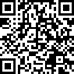 SENT TO SERVESONG: “Days of Elijah”Verse 1: These are the days of Elijah; Declaring the Word of the Lord; And these are the days; Of Your servant Moses; Righteousness being restored; And though these are days; Of great trials; Of famine and darkness and sword; Still we are the voice; In the desert crying; Prepare ye the way of the LordChorus: Behold He comes; Riding on the clouds; Shining like the sun; At the trumpet call; So lift your voice; It's the year of Jubilee; And out of Zion's hill; Salvation comesVerse 2: And these are the days of Ezekiel; The dry bones becoming as flesh; And these are the days; Of Your servant David; Rebuilding a temple of praise; And these are the days of the harvest; The fields are as white in the world; And we are the labourers; In Your vineyard; Declaring the Word of the LordBridge: There is no god like Jehovah; There is no god like Jehovah; There is no god like Jehovah; There is no god like Jehovah (hey)BENEDICTION POSTLUDE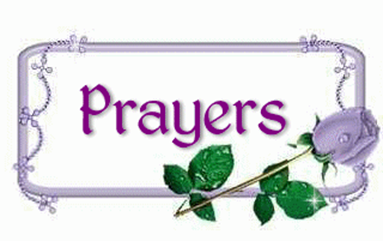  To add to our prayer list please email Pastor Tim with a brief description of your prayer.  Please indicate if you would like the prayer to be listed on an ongoing basis.  tim.hare@trumbullcc.org. ~Douglas Mihalko, Karolina Szabo’s son’s brother-in-law diagnosed with cancer~Rev. Fred Jackson, Tim’s friend, experiencing health concerns~Eric Farrell who struggles with his dialysis treatments while continuing his search   for a live kidney donor: learn more at ynhh.org/organdonation or 866-925-3897.~Herb Gratrix, continued healing~Muirgheal Coffin, prayers for continued good health as she struggles with Epilepsy~Ilana Ofgang, health concerns~ Rose Heiser, Angela Hare’s mother, struggling with health concerns~Amy Ronge and her family mourning the loss of Amy’s brother, David~Holly Vetter, Pastor Tim’s niece, who is struggling~Lynn Manson and family, grieving the loss of Virginia Bryan~Barbara Post as she continues her courageous battle fighting cancer.~The family of Margaret Sicari as they mourn her passing.~Alessandro Mele, Pastor Tim’s friend and Cometa Director, whose father is experiencing    significant health problems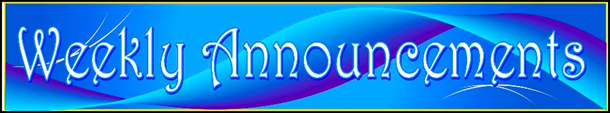 MARCH 28 - F&O MEETING 7pmPALM SUNDAY - APRIL 2: Sunday School will host coffee hour and sell handmade crafts items for CometaMAUNDY THURSDAY - APRIL 6:  A very special service at TCC with Unity Hill to remember Christ’s last supper and passion with readings and Tenebrae. GOOD FRIDAY - APRIL 3: Christ Church - 5170 Madison Ave.  Noon - 3pm.  Come when you can, Leave when you need to.EASTER - APRIL 9:  Join us for festive worship at 10am.SPECIAL SERVICE OF HEALING APRIL 16!:  Rev Caroly Gibson will offer a service of healing prayer at our regular 10am worship time.FREE COVID TESTS AVAILABLE: We have tons of kits.  Some are in the narthex.  Others are in the office.  Please take as many as you want or ask for more from the office!TREASURER NEEDED: Do you have accounting skills and a desire to serve the church?  We need your help!  Rob Schaab needs to step down from the position, but is available to help transition his replacement into the new role.  Please contact Pastor Tim.CANNED CHICKEN: Let’s fill the narthex with canned chicken throughout March to help Nourish Bridgeport distribute food to our hungry neighbors.           	LENTEN OUTREACH EFFORT:  Throughout the Sundays of Lent we’ll learn about the inspired work of Cometa, which is a fostering village in Como, Italy and one of the pilgrimage stops on Pastor Tim’s sabbatical.  Our effort will be an opportunity to support their work and to enter into a relationship with their community.  More information to come!  (www.puntocometa.org)   $1,100 raised so far!PASTOR TIM’S VACATION: APRIL 10-16: Rev. Caroly Gibson will be covering for Pastor Tim - you can reach her at 203-552-9856.OFFICE HOURS:Please feel free to reach out to Lisa – Mondays, Tuesdays & Thursdays from 9am-12pm at203-268-2433 or at office@trumbullcc.org